A proposal fromScranton Mfg Fleet ForceFeb 01, 2019Freightliner M2 106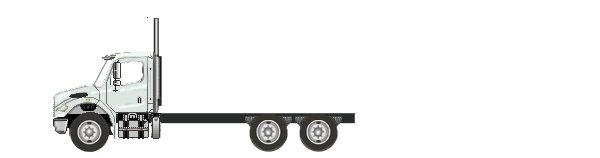 Components shown may not reflect all spec'd options and are not to scaleSPECIFICATION PROPOSAL(+) Weights shown are estimates only.If weight is critical, contact Customer Application Engineering.(**) Prices shown do not include taxes, fees, etc… “Net Equipment Selling Price” is located on the Quotation Details Proposal Report.QUOTATIONSET BACK AXLE - TRUCKCUM L9 350 HP @ 2000 RPM, 2200 GOV RPM, 1000 LB/FT @ 1400 RPMALLISON 3000 RDS AUTOMATIC TRANSMISSION WITH PTO PROVISIONRT-46-160P 46,000# R-SERIES TANDEM REAR AXLETUFTRAC 46,000# REAR SPRING SUSPENSIONDETROIT DA-F-18.0-5 18,000# FL1 71.0 KPI/3.74 DROP SINGLE FRONT AXLE18,000# TAPERLEAF FRONT SUSPENSION106 INCH BBC FLAT ROOF ALUMINUM CONVENTIONAL CAB5750MM (226 INCH) WHEELBASE7/16X3-9/16X11-1/8 INCH STEEL FRAME (11.11MMX282.6MM/0.437X11.13 INCH) 120KSI2450MM (96 INCH) REAR FRAME OVERHANGProjected delivery on ___ / ___ / ___ provided the order is received before ___ / ___ / ___. APPROVAL: Please indicate your acceptance of this quotation by signing below: Customer: X_______________________________________  Date: ___ / ___ / ___.Data CodeData Code                                                                                          Description	                                                                                          Description	Weight FrontWeight FrontWeight  RearWeight  Rear         Retail Price          Retail Price          Retail Price Vehicle ConfigurationVehicle ConfigurationVehicle ConfigurationVehicle ConfigurationVehicle ConfigurationVehicle ConfigurationVehicle ConfigurationVehicle ConfigurationVehicle ConfigurationVehicle ConfigurationVehicle Configuration001-172001-172M2 106 CONVENTIONAL CHASSIS M2 106 CONVENTIONAL CHASSIS 5,7095,7093,5033,503$102,495.00$102,495.00$102,495.00004-220004-2202020 MODEL YEAR SPECIFIED 2020 MODEL YEAR SPECIFIED STDSTDSTD002-004002-004SET BACK AXLE - TRUCK SET BACK AXLE - TRUCK STDSTDSTD019-002019-002STRAIGHT TRUCK PROVISION STRAIGHT TRUCK PROVISION STDSTDSTD003-001003-001LH PRIMARY STEERING LOCATION LH PRIMARY STEERING LOCATION STDSTDSTDGeneral ServiceGeneral ServiceGeneral ServiceGeneral ServiceGeneral ServiceGeneral ServiceGeneral ServiceGeneral ServiceGeneral ServiceGeneral ServiceGeneral ServiceAA1-002AA1-002TRUCK CONFIGURATION TRUCK CONFIGURATION STDSTDSTDAA6-001AA6-001DOMICILED, USA 50 STATES (INCLUDING CALIFORNIA AND CARB OPT-IN STATES) DOMICILED, USA 50 STATES (INCLUDING CALIFORNIA AND CARB OPT-IN STATES) N/CN/CN/CA85-001A85-001REFUSE SERVICE REFUSE SERVICE N/CN/CN/CA84-1LFA84-1LFLEASE/FINANCE BUSINESS SEGMENT LEASE/FINANCE BUSINESS SEGMENT N/CN/CN/CAA4-003AA4-003DRY BULK COMMODITY DRY BULK COMMODITY N/CN/CN/CAA5-002AA5-002TERRAIN/DUTY: 100% (ALL) OF THE TIME, IN TRANSIT, IS SPENT ON PAVED ROADS TERRAIN/DUTY: 100% (ALL) OF THE TIME, IN TRANSIT, IS SPENT ON PAVED ROADS STDSTDSTDAB1-008AB1-008MAXIMUM 8% EXPECTED GRADE MAXIMUM 8% EXPECTED GRADE STDSTDSTDAB5-001AB5-001SMOOTH CONCRETE OR ASPHALT PAVEMENT - MOST SEVERE IN-TRANSIT (BETWEEN SITES) ROAD SURFACE SMOOTH CONCRETE OR ASPHALT PAVEMENT - MOST SEVERE IN-TRANSIT (BETWEEN SITES) ROAD SURFACE STDSTDSTD995-091995-091MEDIUM TRUCK WARRANTY MEDIUM TRUCK WARRANTY STDSTDSTDA66-99DA66-99DEXPECTED FRONT AXLE(S) LOAD :  16000.0 lbsEXPECTED FRONT AXLE(S) LOAD :  16000.0 lbsA68-99DA68-99DEXPECTED REAR DRIVE AXLE(S) LOAD :  40000.0 lbsEXPECTED REAR DRIVE AXLE(S) LOAD :  40000.0 lbsA63-99DA63-99DEXPECTED GROSS VEHICLE WEIGHT CAPACITY :  56000.0 lbsEXPECTED GROSS VEHICLE WEIGHT CAPACITY :  56000.0 lbsTruck ServiceTruck ServiceTruck ServiceTruck ServiceTruck ServiceTruck ServiceTruck ServiceTruck ServiceTruck ServiceTruck ServiceTruck ServiceAA3-062AA3-062REFUSE, SIDE LOAD OR REAR PACKER BODY - DOES NOT UNLOAD IN A LANDFILL REFUSE, SIDE LOAD OR REAR PACKER BODY - DOES NOT UNLOAD IN A LANDFILL N/CN/CN/CA88-99DA88-99DEXPECTED TRUCK BODY LENGTH :  0.0 ftEXPECTED TRUCK BODY LENGTH :  0.0 ftAF3-2BNAF3-2BNV & H, INC. V & H, INC. N/CN/CN/CAF7-99DAF7-99DEXPECTED BODY/PAYLOAD CG HEIGHT ABOVE FRAME "XX" INCHES :  32.0 inEXPECTED BODY/PAYLOAD CG HEIGHT ABOVE FRAME "XX" INCHES :  32.0 inEngineEngineEngineEngineEngineEngineEngineEngineEngineEngineEngine101-22U101-22UCUM L9 350 HP @ 2000 RPM, 2200 GOV RPM, 1000 LB/FT @ 1400 RPM CUM L9 350 HP @ 2000 RPM, 2200 GOV RPM, 1000 LB/FT @ 1400 RPM 6406403030$13,596.00$13,596.00$13,596.00Electronic ParametersElectronic ParametersElectronic ParametersElectronic ParametersElectronic ParametersElectronic ParametersElectronic ParametersElectronic ParametersElectronic ParametersElectronic ParametersElectronic Parameters79A-07579A-07575 MPH ROAD SPEED LIMIT 75 MPH ROAD SPEED LIMIT N/CN/CN/C79B-00079B-000CRUISE CONTROL SPEED LIMIT SAME AS ROAD SPEED LIMIT CRUISE CONTROL SPEED LIMIT SAME AS ROAD SPEED LIMIT N/CN/CN/C79K-00779K-007PTO MODE ENGINE RPM LIMIT - 1100 RPM PTO MODE ENGINE RPM LIMIT - 1100 RPM N/CN/CN/C79M-00179M-001PTO MODE BRAKE OVERRIDE - SERVICE BRAKE APPLIED PTO MODE BRAKE OVERRIDE - SERVICE BRAKE APPLIED N/CN/CN/C79P-00279P-002PTO RPM WITH CRUISE SET SWITCH - 700 RPM PTO RPM WITH CRUISE SET SWITCH - 700 RPM N/CN/CN/C79Q-00379Q-003PTO RPM WITH CRUISE RESUME SWITCH - 800 RPM PTO RPM WITH CRUISE RESUME SWITCH - 800 RPM N/CN/CN/C79S-00179S-001PTO MODE CANCEL VEHICLE SPEED - 5 MPH PTO MODE CANCEL VEHICLE SPEED - 5 MPH N/CN/CN/C79U-00779U-007PTO GOVERNOR RAMP RATE - 250 RPM PER SECOND PTO GOVERNOR RAMP RATE - 250 RPM PER SECOND N/CN/CN/C80G-00280G-002PTO MINIMUM RPM - 700 PTO MINIMUM RPM - 700 N/CN/CN/C80J-00180J-001REGEN INHIBIT SPEED THRESHOLD - 0 MPH REGEN INHIBIT SPEED THRESHOLD - 0 MPH N/CN/CN/CEngine EquipmentEngine EquipmentEngine EquipmentEngine EquipmentEngine EquipmentEngine EquipmentEngine EquipmentEngine EquipmentEngine EquipmentEngine EquipmentEngine Equipment99C-01799C-0172016 ONBOARD DIAGNOSTICS/2010 EPA/CARB/FINAL GHG17 CONFIGURATION 2016 ONBOARD DIAGNOSTICS/2010 EPA/CARB/FINAL GHG17 CONFIGURATION STDSTDSTD99D-00999D-0092008 CARB EMISSION CERTIFICATION - CLEAN IDLE (INCLUDES 6X4 INCH LABEL ON LEFT SIDE OF HOOD) 2008 CARB EMISSION CERTIFICATION - CLEAN IDLE (INCLUDES 6X4 INCH LABEL ON LEFT SIDE OF HOOD) $109.00$109.00$109.0013E-00113E-001STANDARD OIL PAN STANDARD OIL PAN STDSTDSTD105-001105-001ENGINE MOUNTED OIL CHECK AND FILL ENGINE MOUNTED OIL CHECK AND FILL STDSTDSTD133-004133-004ONE PIECE VALVE COVER ONE PIECE VALVE COVER STDSTDSTD014-099014-099SIDE OF HOOD AIR INTAKE WITH FIREWALL MOUNTED DONALDSON AIR CLEANER SIDE OF HOOD AIR INTAKE WITH FIREWALL MOUNTED DONALDSON AIR CLEANER STDSTDSTD124-1D7124-1D7DR 12V 160 AMP 28-SI QUADRAMOUNT PAD ALTERNATOR WITH REMOTE BATTERY VOLT SENSE DR 12V 160 AMP 28-SI QUADRAMOUNT PAD ALTERNATOR WITH REMOTE BATTERY VOLT SENSE STDSTDSTD292-208292-208(2) DTNA GENUINE, FLOODED STARTING, MIN 2250CCA, 390RC, THREADED STUD BATTERIES (2) DTNA GENUINE, FLOODED STARTING, MIN 2250CCA, 390RC, THREADED STUD BATTERIES $57.00$57.00$57.00290-017290-017BATTERY BOX FRAME MOUNTED BATTERY BOX FRAME MOUNTED STDSTDSTD281-001281-001STANDARD BATTERY JUMPERS STANDARD BATTERY JUMPERS STDSTDSTD282-001282-001SINGLE BATTERY BOX FRAME MOUNTED LH SIDE UNDER CAB SINGLE BATTERY BOX FRAME MOUNTED LH SIDE UNDER CAB STDSTDSTD291-017291-017WIRE GROUND RETURN FOR BATTERY CABLES WITH ADDITIONAL FRAME GROUND RETURN WIRE GROUND RETURN FOR BATTERY CABLES WITH ADDITIONAL FRAME GROUND RETURN STDSTDSTD289-001289-001NON-POLISHED BATTERY BOX COVER NON-POLISHED BATTERY BOX COVER STDSTDSTD87P-00187P-001CAB AUXILIARY POWER CABLE CAB AUXILIARY POWER CABLE 55N/CN/CN/C293-058293-058POSITIVE LOAD DISCONNECT WITH CAB MOUNTED CONTROL SWITCH MOUNTED OUTBOARD DRIVER SEAT POSITIVE LOAD DISCONNECT WITH CAB MOUNTED CONTROL SWITCH MOUNTED OUTBOARD DRIVER SEAT 88$230.00$230.00$230.00107-032107-032CUMMINS TURBOCHARGED 18.7 CFM AIR COMPRESSOR WITH INTERNAL SAFETY VALVE CUMMINS TURBOCHARGED 18.7 CFM AIR COMPRESSOR WITH INTERNAL SAFETY VALVE STDSTDSTD108-002108-002STANDARD MECHANICAL AIR COMPRESSOR GOVERNOR STANDARD MECHANICAL AIR COMPRESSOR GOVERNOR STDSTDSTD131-013131-013AIR COMPRESSOR DISCHARGE LINE AIR COMPRESSOR DISCHARGE LINE STDSTDSTD152-041152-041ELECTRONIC ENGINE INTEGRAL SHUTDOWN PROTECTION SYSTEM ELECTRONIC ENGINE INTEGRAL SHUTDOWN PROTECTION SYSTEM STDSTDSTD128-076128-076CUMMINS EXHAUST BRAKE INTEGRAL WITH VARIABLE GEOMETRY TURBO WITH ON/OFF DASH SWITCH CUMMINS EXHAUST BRAKE INTEGRAL WITH VARIABLE GEOMETRY TURBO WITH ON/OFF DASH SWITCH 2020N/CN/CN/C016-1C2016-1C2RH OUTBOARD UNDER STEP MOUNTED HORIZONTAL AFTERTREATMENT SYSTEM ASSEMBLY WITH RH B-PILLAR MOUNTED VERTICAL TAILPIPE RH OUTBOARD UNDER STEP MOUNTED HORIZONTAL AFTERTREATMENT SYSTEM ASSEMBLY WITH RH B-PILLAR MOUNTED VERTICAL TAILPIPE 30302525$823.00$823.00$823.0028F-00228F-002ENGINE AFTERTREATMENT DEVICE, AUTOMATIC OVER THE ROAD REGENERATION AND DASH MOUNTED REGENERATION REQUEST SWITCH ENGINE AFTERTREATMENT DEVICE, AUTOMATIC OVER THE ROAD REGENERATION AND DASH MOUNTED REGENERATION REQUEST SWITCH STDSTDSTD239-038239-03811 FOOT 06 INCH (138 INCH+0/-5.9 INCH) EXHAUST SYSTEM HEIGHT 11 FOOT 06 INCH (138 INCH+0/-5.9 INCH) EXHAUST SYSTEM HEIGHT N/CN/CN/C237-1CR237-1CRRH CURVED VERTICAL TAILPIPE B-PILLAR MOUNTED ROUTED FROM STEP RH CURVED VERTICAL TAILPIPE B-PILLAR MOUNTED ROUTED FROM STEP N/CN/CN/C23U-00123U-0016 GALLON DIESEL EXHAUST FLUID TANK 6 GALLON DIESEL EXHAUST FLUID TANK STDSTDSTD30N-00330N-003100 PERCENT DIESEL EXHAUST FLUID FILL 100 PERCENT DIESEL EXHAUST FLUID FILL STDSTDSTD43X-00243X-002LH MEDIUM DUTY STANDARD DIESEL EXHAUST FLUID TANK LOCATION LH MEDIUM DUTY STANDARD DIESEL EXHAUST FLUID TANK LOCATION STDSTDSTD23Y-00123Y-001STANDARD DIESEL EXHAUST FLUID PUMP MOUNTING STANDARD DIESEL EXHAUST FLUID PUMP MOUNTING STDSTDSTD43Y-00143Y-001STANDARD DIESEL EXHAUST FLUID TANK CAP STANDARD DIESEL EXHAUST FLUID TANK CAP STDSTDSTD242-001242-001STAINLESS STEEL AFTERTREATMENT DEVICE/MUFFLER/TAILPIPE SHIELD STAINLESS STEEL AFTERTREATMENT DEVICE/MUFFLER/TAILPIPE SHIELD $48.00$48.00$48.00273-018273-018HORTON DRIVEMASTER ADVANTAGE ON/OFF FAN DRIVE HORTON DRIVEMASTER ADVANTAGE ON/OFF FAN DRIVE N/CN/CN/C276-001276-001AUTOMATIC FAN CONTROL WITHOUT DASH SWITCH, NON ENGINE MOUNTED AUTOMATIC FAN CONTROL WITHOUT DASH SWITCH, NON ENGINE MOUNTED STDSTDSTD110-003110-003CUMMINS SPIN ON FUEL FILTER CUMMINS SPIN ON FUEL FILTER STDSTDSTD118-008118-008COMBINATION FULL FLOW/BYPASS OIL FILTER COMBINATION FULL FLOW/BYPASS OIL FILTER N/CN/CN/C266-013266-0131100 SQUARE INCH ALUMINUM RADIATOR 1100 SQUARE INCH ALUMINUM RADIATOR 7070N/CN/CN/C103-037103-037ANTIFREEZE TO -60F, ETHYLENE GLYCOL PRE-CHARGED SCA HEAVY DUTY COOLANT ANTIFREEZE TO -60F, ETHYLENE GLYCOL PRE-CHARGED SCA HEAVY DUTY COOLANT $10.00$10.00$10.00171-007171-007GATES BLUE STRIPE COOLANT HOSES OR EQUIVALENT GATES BLUE STRIPE COOLANT HOSES OR EQUIVALENT STDSTDSTD172-001172-001CONSTANT TENSION HOSE CLAMPS FOR COOLANT HOSES CONSTANT TENSION HOSE CLAMPS FOR COOLANT HOSES STDSTDSTD270-016270-016RADIATOR DRAIN VALVE RADIATOR DRAIN VALVE STDSTDSTD168-002168-002LOWER RADIATOR GUARD LOWER RADIATOR GUARD STDSTDSTD138-011138-011PHILLIPS-TEMRO 1000 WATT/115 VOLT BLOCK HEATER PHILLIPS-TEMRO 1000 WATT/115 VOLT BLOCK HEATER 44$89.00$89.00$89.00140-022140-022CHROME ENGINE HEATER RECEPTACLE MOUNTED UNDER LH DOOR CHROME ENGINE HEATER RECEPTACLE MOUNTED UNDER LH DOOR $21.00$21.00$21.00134-001134-001ALUMINUM FLYWHEEL HOUSING ALUMINUM FLYWHEEL HOUSING STDSTDSTD132-004132-004ELECTRIC GRID AIR INTAKE WARMER ELECTRIC GRID AIR INTAKE WARMER STDSTDSTD155-058155-058DELCO 12V 38MT HD STARTER WITH INTEGRATED MAGNETIC SWITCH DELCO 12V 38MT HD STARTER WITH INTEGRATED MAGNETIC SWITCH N/CN/CN/CTransmissionTransmissionTransmissionTransmissionTransmissionTransmissionTransmissionTransmissionTransmissionTransmissionTransmission342-582342-582ALLISON 3000 RDS AUTOMATIC TRANSMISSION WITH PTO PROVISION ALLISON 3000 RDS AUTOMATIC TRANSMISSION WITH PTO PROVISION 2002006060$6,785.00$6,785.00$6,785.00Transmission EquipmentTransmission EquipmentTransmission EquipmentTransmission EquipmentTransmission EquipmentTransmission EquipmentTransmission EquipmentTransmission EquipmentTransmission EquipmentTransmission EquipmentTransmission Equipment343-320343-320ALLISON VOCATIONAL PACKAGE 168 - AVAILABLE ON 3000/4000 PRODUCT FAMILIES WITH VOCATIONAL MODEL RDS ALLISON VOCATIONAL PACKAGE 168 - AVAILABLE ON 3000/4000 PRODUCT FAMILIES WITH VOCATIONAL MODEL RDS N/CN/CN/C84B-01384B-013ALLISON VOCATIONAL RATING FOR REFUSE APPLICATIONS AVAILABLE WITH ALL PRODUCT FAMILIES ALLISON VOCATIONAL RATING FOR REFUSE APPLICATIONS AVAILABLE WITH ALL PRODUCT FAMILIES N/CN/CN/C84C-02384C-023PRIMARY MODE GEARS, LOWEST GEAR 1, START GEAR 1, HIGHEST GEAR 6, AVAILABLE FOR 3000/4000 PRODUCT FAMILIES ONLY PRIMARY MODE GEARS, LOWEST GEAR 1, START GEAR 1, HIGHEST GEAR 6, AVAILABLE FOR 3000/4000 PRODUCT FAMILIES ONLY N/CN/CN/C84D-02384D-023SECONDARY MODE GEARS, LOWEST GEAR 1, START GEAR 1, HIGHEST GEAR 6, AVAILABLE FOR 3000/4000 PRODUCT FAMILIES ONLY SECONDARY MODE GEARS, LOWEST GEAR 1, START GEAR 1, HIGHEST GEAR 6, AVAILABLE FOR 3000/4000 PRODUCT FAMILIES ONLY N/CN/CN/C84E-01784E-017S5 PERFORMANCE LIMITING PRIMARY SHIFT SCHEDULE, AVAILABLE FOR 3000/4000 PRODUCT FAMILIES ONLY S5 PERFORMANCE LIMITING PRIMARY SHIFT SCHEDULE, AVAILABLE FOR 3000/4000 PRODUCT FAMILIES ONLY N/CN/CN/C84F-01684F-016S5 PERFORMANCE LIMITING SECONDARY SHIFT SCHEDULE, AVAILABLE FOR 3000/4000 PRODUCT FAMILIES ONLY S5 PERFORMANCE LIMITING SECONDARY SHIFT SCHEDULE, AVAILABLE FOR 3000/4000 PRODUCT FAMILIES ONLY N/CN/CN/C84G-01484G-0142200 RPM PRIMARY MODE SHIFT SPEED 2200 RPM PRIMARY MODE SHIFT SPEED N/CN/CN/C84H-01484H-0142200 RPM SECONDARY MODE SHIFT SPEED 2200 RPM SECONDARY MODE SHIFT SPEED N/CN/CN/C84J-00084J-000ENGINE BRAKE RANGE PRESELECT RECOMMENDED BY DTNA AND ALLISON, THIS DEFINED BY ENGINE AND VOCATIONAL USAGE ENGINE BRAKE RANGE PRESELECT RECOMMENDED BY DTNA AND ALLISON, THIS DEFINED BY ENGINE AND VOCATIONAL USAGE STDSTDSTD84K-00084K-000ENGINE BRAKE RANGE ALTERNATE PRESELECT RECOMMENDED BY DTNA AND ALLISON, THIS DEFINED BY ENGINE AND VOCATIONAL USAGE ENGINE BRAKE RANGE ALTERNATE PRESELECT RECOMMENDED BY DTNA AND ALLISON, THIS DEFINED BY ENGINE AND VOCATIONAL USAGE STDSTDSTD84L-01084L-010DISABLE - LOAD BASED SHIFT SCHEDULE, DISABLE - VEHICLE ACCELERATION CONTROL DISABLE - LOAD BASED SHIFT SCHEDULE, DISABLE - VEHICLE ACCELERATION CONTROL N/CN/CN/C84N-00084N-000NEUTRAL AT STOP - DISABLED, FUELSENSE - DISABLED NEUTRAL AT STOP - DISABLED, FUELSENSE - DISABLED STDSTDSTD84U-00084U-000DRIVER SWITCH INPUT - DEFAULT - NO SWITCHES DRIVER SWITCH INPUT - DEFAULT - NO SWITCHES STDSTDSTD353-026353-026VEHICLE INTERFACE WIRING CONNECTOR WITH PDM AND NO BLUNT CUTS, AT BACK OF CAB VEHICLE INTERFACE WIRING CONNECTOR WITH PDM AND NO BLUNT CUTS, AT BACK OF CAB $689.00$689.00$689.0034C-00134C-001ELECTRONIC TRANSMISSION CUSTOMER ACCESS CONNECTOR FIREWALL MOUNTED ELECTRONIC TRANSMISSION CUSTOMER ACCESS CONNECTOR FIREWALL MOUNTED $23.00$23.00$23.00362-035362-035CUSTOMER INSTALLED CHELSEA 277 SERIES PTO CUSTOMER INSTALLED CHELSEA 277 SERIES PTO N/CN/CN/C363-002363-002PTO MOUNTING, RH SIDE OF MAIN TRANSMISSION PTO MOUNTING, RH SIDE OF MAIN TRANSMISSION N/CN/CN/C341-018341-018MAGNETIC PLUGS, ENGINE DRAIN, TRANSMISSION DRAIN, AXLE(S) FILL AND DRAIN MAGNETIC PLUGS, ENGINE DRAIN, TRANSMISSION DRAIN, AXLE(S) FILL AND DRAIN STDSTDSTD345-003345-003PUSH BUTTON ELECTRONIC SHIFT CONTROL, DASH MOUNTED PUSH BUTTON ELECTRONIC SHIFT CONTROL, DASH MOUNTED N/CN/CN/C97G-00497G-004TRANSMISSION PROGNOSTICS - ENABLED 2013 TRANSMISSION PROGNOSTICS - ENABLED 2013 N/CN/CN/C370-015370-015WATER TO OIL TRANSMISSION COOLER, IN RADIATOR END TANK WATER TO OIL TRANSMISSION COOLER, IN RADIATOR END TANK STDSTDSTD346-003346-003TRANSMISSION OIL CHECK AND FILL WITH ELECTRONIC OIL LEVEL CHECK TRANSMISSION OIL CHECK AND FILL WITH ELECTRONIC OIL LEVEL CHECK N/CN/CN/C35T-00135T-001SYNTHETIC TRANSMISSION FLUID (TES-295 COMPLIANT) SYNTHETIC TRANSMISSION FLUID (TES-295 COMPLIANT) STDSTDSTDFront Axle and EquipmentFront Axle and EquipmentFront Axle and EquipmentFront Axle and EquipmentFront Axle and EquipmentFront Axle and EquipmentFront Axle and EquipmentFront Axle and EquipmentFront Axle and EquipmentFront Axle and EquipmentFront Axle and Equipment400-1BA400-1BADETROIT DA-F-18.0-5 18,000# FL1 71.0 KPI/3.74 DROP SINGLE FRONT AXLE DETROIT DA-F-18.0-5 18,000# FL1 71.0 KPI/3.74 DROP SINGLE FRONT AXLE 210210$2,220.00$2,220.00$2,220.00402-030402-030MERITOR 16.5X6 Q+ CAST SPIDER CAM FRONT BRAKES, DOUBLE ANCHOR, FABRICATED SHOES MERITOR 16.5X6 Q+ CAST SPIDER CAM FRONT BRAKES, DOUBLE ANCHOR, FABRICATED SHOES 1010N/CN/CN/C403-002403-002NON-ASBESTOS FRONT BRAKE LINING NON-ASBESTOS FRONT BRAKE LINING STDSTDSTD419-023419-023CONMET CAST IRON FRONT BRAKE DRUMS CONMET CAST IRON FRONT BRAKE DRUMS STDSTDSTD427-001427-001FRONT BRAKE DUST SHIELDS FRONT BRAKE DUST SHIELDS 55$102.00$102.00$102.00409-006409-006FRONT OIL SEALS FRONT OIL SEALS STDSTDSTD408-001408-001VENTED FRONT HUB CAPS WITH WINDOW, CENTER AND SIDE PLUGS - OIL VENTED FRONT HUB CAPS WITH WINDOW, CENTER AND SIDE PLUGS - OIL STDSTDSTD416-022416-022STANDARD SPINDLE NUTS FOR ALL AXLES STANDARD SPINDLE NUTS FOR ALL AXLES STDSTDSTD405-002405-002MERITOR AUTOMATIC FRONT SLACK ADJUSTERS MERITOR AUTOMATIC FRONT SLACK ADJUSTERS STDSTDSTD536-012536-012TRW TAS-85 POWER STEERING TRW TAS-85 POWER STEERING 4040N/CN/CN/C539-003539-003POWER STEERING PUMP POWER STEERING PUMP STDSTDSTD534-015534-0152 QUART SEE THROUGH POWER STEERING RESERVOIR 2 QUART SEE THROUGH POWER STEERING RESERVOIR STDSTDSTD533-001533-001OIL/AIR POWER STEERING COOLER OIL/AIR POWER STEERING COOLER 55$347.00$347.00$347.0040T-00140T-001ORGANIC SAE 80/90 FRONT AXLE LUBE ORGANIC SAE 80/90 FRONT AXLE LUBE STDSTDSTDFront SuspensionFront SuspensionFront SuspensionFront SuspensionFront SuspensionFront SuspensionFront SuspensionFront SuspensionFront SuspensionFront SuspensionFront Suspension620-013620-01318,000# TAPERLEAF FRONT SUSPENSION 18,000# TAPERLEAF FRONT SUSPENSION 200200$1,428.00$1,428.00$1,428.00619-004619-004GRAPHITE BRONZE BUSHINGS WITH SEALS - FRONT SUSPENSION GRAPHITE BRONZE BUSHINGS WITH SEALS - FRONT SUSPENSION ($471.00)($471.00)($471.00)410-001410-001FRONT SHOCK ABSORBERS FRONT SHOCK ABSORBERS STDSTDSTDRear Axle and EquipmentRear Axle and EquipmentRear Axle and EquipmentRear Axle and EquipmentRear Axle and EquipmentRear Axle and EquipmentRear Axle and EquipmentRear Axle and EquipmentRear Axle and EquipmentRear Axle and EquipmentRear Axle and Equipment420-111420-111RT-46-160P 46,000# R-SERIES TANDEM REAR AXLE RT-46-160P 46,000# R-SERIES TANDEM REAR AXLE 2,9902,990$14,193.00$14,193.00$14,193.00421-563421-5635.63 REAR AXLE RATIO 5.63 REAR AXLE RATIO N/CN/CN/C424-001424-001IRON REAR AXLE CARRIER WITH STANDARD AXLE HOUSING IRON REAR AXLE CARRIER WITH STANDARD AXLE HOUSING STDSTDSTD386-073386-073MXL 17T MERITOR EXTENDED LUBE MAIN DRIVELINE WITH HALF ROUND YOKES MXL 17T MERITOR EXTENDED LUBE MAIN DRIVELINE WITH HALF ROUND YOKES 20202020$480.00$480.00$480.00388-073388-073MXL 17T MERITOR EXTENDED LUBE INTERAXLE DRIVELINE WITH HALF ROUND YOKES MXL 17T MERITOR EXTENDED LUBE INTERAXLE DRIVELINE WITH HALF ROUND YOKES N/CN/CN/C452-006452-006DRIVER CONTROLLED TRACTION DIFFERENTIAL - BOTH TANDEM REAR AXLES DRIVER CONTROLLED TRACTION DIFFERENTIAL - BOTH TANDEM REAR AXLES 3030$1,499.00$1,499.00$1,499.00878-023878-023(1) INTERAXLE LOCK VALVE, (1) DRIVER CONTROLLED DIFFERENTIAL LOCK FORWARD-REAR AND REAR-REAR AXLE VALVE (1) INTERAXLE LOCK VALVE, (1) DRIVER CONTROLLED DIFFERENTIAL LOCK FORWARD-REAR AND REAR-REAR AXLE VALVE N/CN/CN/C87A-00187A-001BLINKING LAMP WITH EACH INTERAXLE LOCK SWITCH, INTERAXLE UNLOCK DEFAULT WITH IGNITION OFF BLINKING LAMP WITH EACH INTERAXLE LOCK SWITCH, INTERAXLE UNLOCK DEFAULT WITH IGNITION OFF N/CN/CN/C87B-00487B-004BLINKING LAMP WITH EACH MODE SWITCH, DIFFERENTIAL UNLOCK WITH IGNITION OFF, ACTIVE <5 MPH BLINKING LAMP WITH EACH MODE SWITCH, DIFFERENTIAL UNLOCK WITH IGNITION OFF, ACTIVE <5 MPH N/CN/CN/C423-020423-020MERITOR 16.5X7 Q+ CAST SPIDER CAM REAR BRAKES, DOUBLE ANCHOR, FABRICATED SHOES MERITOR 16.5X7 Q+ CAST SPIDER CAM REAR BRAKES, DOUBLE ANCHOR, FABRICATED SHOES STDSTDSTD433-002433-002NON-ASBESTOS REAR BRAKE LINING NON-ASBESTOS REAR BRAKE LINING STDSTDSTD434-011434-011BRAKE CAMS AND CHAMBERS ON FORWARD SIDE OF DRIVE AXLE(S) BRAKE CAMS AND CHAMBERS ON FORWARD SIDE OF DRIVE AXLE(S) N/CN/CN/C451-023451-023CONMET CAST IRON REAR BRAKE DRUMS CONMET CAST IRON REAR BRAKE DRUMS STDSTDSTD425-002425-002REAR BRAKE DUST SHIELDS REAR BRAKE DUST SHIELDS 1010$108.00$108.00$108.00440-006440-006REAR OIL SEALS REAR OIL SEALS STDSTDSTD426-112426-112WABCO TRISTOP-D LONGSTROKE 30/36 2-DRIVE AXLE SPRING PARKING CHAMBERS WABCO TRISTOP-D LONGSTROKE 30/36 2-DRIVE AXLE SPRING PARKING CHAMBERS 2020$109.00$109.00$109.00428-003428-003HALDEX AUTOMATIC REAR SLACK ADJUSTERS HALDEX AUTOMATIC REAR SLACK ADJUSTERS $95.00$95.00$95.0041T-00141T-001ORGANIC SAE 80/90 REAR AXLE LUBE ORGANIC SAE 80/90 REAR AXLE LUBE N/CN/CN/CRear SuspensionRear SuspensionRear SuspensionRear SuspensionRear SuspensionRear SuspensionRear SuspensionRear SuspensionRear SuspensionRear SuspensionRear Suspension622-286622-286TUFTRAC 46,000# REAR SPRING SUSPENSION TUFTRAC 46,000# REAR SPRING SUSPENSION 480480$3,993.00$3,993.00$3,993.00621-055621-055TUFTRAC STANDARD RIDE HEIGHT TUFTRAC STANDARD RIDE HEIGHT N/CN/CN/C431-003431-003AXLE CLAMPING GROUP AXLE CLAMPING GROUP N/CN/CN/C624-028624-02856 INCH AXLE SPACING 56 INCH AXLE SPACING N/CN/CN/C623-006623-006FORE/AFT AND TRANSVERSE CONTROL RODS FORE/AFT AND TRANSVERSE CONTROL RODS N/CN/CN/C439-002439-002REAR SHOCK ABSORBERS - TWO AXLES (TANDEM) REAR SHOCK ABSORBERS - TWO AXLES (TANDEM) 4040$161.00$161.00$161.00Brake SystemBrake SystemBrake SystemBrake SystemBrake SystemBrake SystemBrake SystemBrake SystemBrake SystemBrake SystemBrake System018-002018-002AIR BRAKE PACKAGE AIR BRAKE PACKAGE STDSTDSTD490-100490-100WABCO 4S/4M ABS WABCO 4S/4M ABS STDSTDSTD871-001871-001REINFORCED NYLON, FABRIC BRAID AND WIRE BRAID CHASSIS AIR LINES REINFORCED NYLON, FABRIC BRAID AND WIRE BRAID CHASSIS AIR LINES STDSTDSTD904-001904-001FIBER BRAID PARKING BRAKE HOSE FIBER BRAID PARKING BRAKE HOSE STDSTDSTD412-001412-001STANDARD BRAKE SYSTEM VALVES STANDARD BRAKE SYSTEM VALVES STDSTDSTD46D-00246D-002STANDARD AIR SYSTEM PRESSURE PROTECTION SYSTEM STANDARD AIR SYSTEM PRESSURE PROTECTION SYSTEM STDSTDSTD413-002413-002STD U.S. FRONT BRAKE VALVE STD U.S. FRONT BRAKE VALVE STDSTDSTD432-003432-003RELAY VALVE WITH 5-8 PSI CRACK PRESSURE, NO REAR PROPORTIONING VALVE RELAY VALVE WITH 5-8 PSI CRACK PRESSURE, NO REAR PROPORTIONING VALVE STDSTDSTD480-009480-009BW AD-9 BRAKE LINE AIR DRYER WITH HEATER BW AD-9 BRAKE LINE AIR DRYER WITH HEATER 2020N/CN/CN/C479-003479-003AIR DRYER MOUNTED INBOARD ON LH RAIL AIR DRYER MOUNTED INBOARD ON LH RAIL N/CN/CN/C460-001460-001STEEL AIR BRAKE RESERVOIRS STEEL AIR BRAKE RESERVOIRS STDSTDSTD607-001607-001CLEAR FRAME RAILS FROM BACK OF CAB TO FRONT REAR SUSPENSION BRACKET, BOTH RAILS OUTBOARD CLEAR FRAME RAILS FROM BACK OF CAB TO FRONT REAR SUSPENSION BRACKET, BOTH RAILS OUTBOARD $63.00$63.00$63.00477-001477-001PULL CABLE ON WET TANK, PETCOCK DRAIN VALVES ON ALL OTHER AIR TANKS PULL CABLE ON WET TANK, PETCOCK DRAIN VALVES ON ALL OTHER AIR TANKS STDSTDSTDTrailer ConnectionsTrailer ConnectionsTrailer ConnectionsTrailer ConnectionsTrailer ConnectionsTrailer ConnectionsTrailer ConnectionsTrailer ConnectionsTrailer ConnectionsTrailer ConnectionsTrailer Connections335-004335-004UPGRADED CHASSIS MULTIPLEXING UNIT UPGRADED CHASSIS MULTIPLEXING UNIT STDSTDSTD32A-00232A-002UPGRADED BULKHEAD MULTIPLEXING UNIT UPGRADED BULKHEAD MULTIPLEXING UNIT STDSTDSTDWheelbase & FrameWheelbase & FrameWheelbase & FrameWheelbase & FrameWheelbase & FrameWheelbase & FrameWheelbase & FrameWheelbase & FrameWheelbase & FrameWheelbase & FrameWheelbase & Frame545-575545-5755750MM (226 INCH) WHEELBASE 5750MM (226 INCH) WHEELBASE N/CN/CN/C546-102546-1027/16X3-9/16X11-1/8 INCH STEEL FRAME (11.11MMX282.6MM/0.437X11.13 INCH) 120KSI 7/16X3-9/16X11-1/8 INCH STEEL FRAME (11.11MMX282.6MM/0.437X11.13 INCH) 120KSI 370370290290$1,544.00$1,544.00$1,544.00552-007552-0072450MM (96 INCH) REAR FRAME OVERHANG 2450MM (96 INCH) REAR FRAME OVERHANG N/CN/CN/C55W-00955W-009FRAME OVERHANG RANGE: 91 INCH TO 100 INCH FRAME OVERHANG RANGE: 91 INCH TO 100 INCH -50-50210210N/CN/CN/CAC8-99DAC8-99DCALC'D BACK OF CAB TO REAR SUSP C/L (CA) :  160.85 inCALC'D BACK OF CAB TO REAR SUSP C/L (CA) :  160.85 inAE8-99DAE8-99DCALCULATED EFFECTIVE BACK OF CAB TO REAR SUSPENSION C/L (CA) :  157.85 inCALCULATED EFFECTIVE BACK OF CAB TO REAR SUSPENSION C/L (CA) :  157.85 inAE4-99DAE4-99DCALC'D FRAME LENGTH - OVERALL :  352.29 CALC'D FRAME LENGTH - OVERALL :  352.29 AM6-99DAM6-99DCALC'D SPACE AVAILABLE FOR DECKPLATE :  160.45 inCALC'D SPACE AVAILABLE FOR DECKPLATE :  160.45 inFSS-0LHFSS-0LHCALCULATED FRAME SPACE LH SIDE :  78.71 inCALCULATED FRAME SPACE LH SIDE :  78.71 inN/CN/CN/CFSS-0RHFSS-0RHCALCULATED FRAME SPACE RH SIDE :  208.95 inCALCULATED FRAME SPACE RH SIDE :  208.95 inN/CN/CN/C553-001553-001SQUARE END OF FRAME SQUARE END OF FRAME STDSTDSTD550-001550-001FRONT CLOSING CROSSMEMBER FRONT CLOSING CROSSMEMBER STDSTDSTD559-003559-003LIGHTWEIGHT HEAVY DUTY ALUMINUM ENGINE CROSSMEMBER LIGHTWEIGHT HEAVY DUTY ALUMINUM ENGINE CROSSMEMBER -12-12$50.00$50.00$50.00561-001561-001STANDARD CROSSMEMBER BACK OF TRANSMISSION STANDARD CROSSMEMBER BACK OF TRANSMISSION STDSTDSTD562-001562-001STANDARD MIDSHIP #1 CROSSMEMBER(S) STANDARD MIDSHIP #1 CROSSMEMBER(S) STDSTDSTD572-001572-001STANDARD REARMOST CROSSMEMBER STANDARD REARMOST CROSSMEMBER STDSTDSTD565-002565-002HEAVY DUTY SUSPENSION CROSSMEMBER HEAVY DUTY SUSPENSION CROSSMEMBER 3030N/CN/CN/CChassis EquipmentChassis EquipmentChassis EquipmentChassis EquipmentChassis EquipmentChassis EquipmentChassis EquipmentChassis EquipmentChassis EquipmentChassis EquipmentChassis Equipment556-1AR556-1ARTHREE-PIECE 14 INCH CHROMED STEEL BUMPER WITH COLLAPSIBLE ENDS THREE-PIECE 14 INCH CHROMED STEEL BUMPER WITH COLLAPSIBLE ENDS 3030$370.00$370.00$370.00558-001558-001FRONT TOW HOOKS - FRAME MOUNTED FRONT TOW HOOKS - FRAME MOUNTED 1515$74.00$74.00$74.00574-001574-001BUMPER MOUNTING FOR SINGLE LICENSE PLATE BUMPER MOUNTING FOR SINGLE LICENSE PLATE STDSTDSTD586-024586-024FENDER AND FRONT OF HOOD MOUNTED FRONT MUDFLAPS FENDER AND FRONT OF HOOD MOUNTED FRONT MUDFLAPS STDSTDSTD551-007551-007GRADE 8 THREADED HEX HEADED FRAME FASTENERS GRADE 8 THREADED HEX HEADED FRAME FASTENERS STDSTDSTDFuel TanksFuel TanksFuel TanksFuel TanksFuel TanksFuel TanksFuel TanksFuel TanksFuel TanksFuel TanksFuel Tanks204-034204-03480 GALLON/302 LITER RECTANGULAR ALUMINUM FUEL TANK - LH 80 GALLON/302 LITER RECTANGULAR ALUMINUM FUEL TANK - LH 40401010$291.00$291.00$291.00218-005218-005RECTANGULAR FUEL TANK(S) RECTANGULAR FUEL TANK(S) STDSTDSTD215-005215-005PLAIN ALUMINUM/PAINTED STEEL FUEL/HYDRAULIC TANK(S) WITH PAINTED BANDS PLAIN ALUMINUM/PAINTED STEEL FUEL/HYDRAULIC TANK(S) WITH PAINTED BANDS STDSTDSTD212-007212-007FUEL TANK(S) FORWARD FUEL TANK(S) FORWARD STDSTDSTD664-001664-001PLAIN STEP FINISH PLAIN STEP FINISH STDSTDSTD205-001205-001FUEL TANK CAP(S) FUEL TANK CAP(S) STDSTDSTD122-1H4122-1H4DETROIT FUEL/WATER SEPARATOR WITH WATER IN FUEL SENSOR AND 12 VOLT PREHEATER DETROIT FUEL/WATER SEPARATOR WITH WATER IN FUEL SENSOR AND 12 VOLT PREHEATER -5-5$30.00$30.00$30.00216-020216-020EQUIFLO INBOARD FUEL SYSTEM EQUIFLO INBOARD FUEL SYSTEM STDSTDSTD11F-99811F-998NO NATURAL GAS VEHICLE FUEL TANK VENT LINE/STACK NO NATURAL GAS VEHICLE FUEL TANK VENT LINE/STACK STDSTDSTD202-016202-016HIGH TEMPERATURE REINFORCED NYLON FUEL LINE HIGH TEMPERATURE REINFORCED NYLON FUEL LINE STDSTDSTD221-001221-001FUEL COOLER FUEL COOLER 1010$155.00$155.00$155.00TiresTiresTiresTiresTiresTiresTiresTiresTiresTiresTires093-1RJ093-1RJMICHELIN X WORKS Z 315/80R22.5 20 PLY RADIAL FRONT TIRES MICHELIN X WORKS Z 315/80R22.5 20 PLY RADIAL FRONT TIRES 100100$474.00$474.00$474.00094-1UY094-1UYMICHELIN X MULTI D 11R22.5 16 PLY RADIAL REAR TIRES (NORTH AMERICAN ONLY) MICHELIN X MULTI D 11R22.5 16 PLY RADIAL REAR TIRES (NORTH AMERICAN ONLY) 120120($80.00)($80.00)($80.00)HubsHubsHubsHubsHubsHubsHubsHubsHubsHubsHubs418-060418-060CONMET PRESET PLUS PREMIUM IRON FRONT HUBS CONMET PRESET PLUS PREMIUM IRON FRONT HUBS STDSTDSTD450-060450-060CONMET PRESET PLUS PREMIUM IRON REAR HUBS CONMET PRESET PLUS PREMIUM IRON REAR HUBS STDSTDSTDWheelsWheelsWheelsWheelsWheelsWheelsWheelsWheelsWheelsWheelsWheels502-356502-356ALCOA ULTRA ONE 89U64X 22.5X9.00 10-HUB PILOT 5.99 INSET ALUMINUM FRONT WHEELS ALCOA ULTRA ONE 89U64X 22.5X9.00 10-HUB PILOT 5.99 INSET ALUMINUM FRONT WHEELS -28-28$496.00$496.00$496.00505-524505-524MAXION WHEELS 90541 22.5X8.25 10-HUB PILOT 2-HAND STEEL DISC REAR WHEELS MAXION WHEELS 90541 22.5X8.25 10-HUB PILOT 2-HAND STEEL DISC REAR WHEELS N/CN/CN/C524-001524-001POLISHED FRONT WHEELS; OUTSIDE ONLY POLISHED FRONT WHEELS; OUTSIDE ONLY $28.00$28.00$28.00496-011496-011FRONT WHEEL MOUNTING NUTS FRONT WHEEL MOUNTING NUTS STDSTDSTD497-011497-011REAR WHEEL MOUNTING NUTS REAR WHEEL MOUNTING NUTS STDSTDSTDCab ExteriorCab ExteriorCab ExteriorCab ExteriorCab ExteriorCab ExteriorCab ExteriorCab ExteriorCab ExteriorCab ExteriorCab Exterior829-071829-071106 INCH BBC FLAT ROOF ALUMINUM CONVENTIONAL CAB 106 INCH BBC FLAT ROOF ALUMINUM CONVENTIONAL CAB STDSTDSTD650-008650-008AIR CAB MOUNTING AIR CAB MOUNTING $121.00$121.00$121.00648-001648-001FRONT-REMOVABLE GRILLE MOUNTED BUGSCREEN FRONT-REMOVABLE GRILLE MOUNTED BUGSCREEN $63.00$63.00$63.00754-008754-0082-1/2 INCH FENDER EXTENSIONS 2-1/2 INCH FENDER EXTENSIONS 1010$275.00$275.00$275.00678-001678-001LH AND RH GRAB HANDLES LH AND RH GRAB HANDLES STDSTDSTD646-023646-023HOOD MOUNTED CHROMED PLASTIC GRILLE HOOD MOUNTED CHROMED PLASTIC GRILLE $111.00$111.00$111.0065X-00365X-003CHROME HOOD MOUNTED AIR INTAKE GRILLE CHROME HOOD MOUNTED AIR INTAKE GRILLE $49.00$49.00$49.00644-004644-004FIBERGLASS HOOD FIBERGLASS HOOD STDSTDSTD727-1AH727-1AHSINGLE 14 INCH ROUND POLISHED AIR HORN ROOF MOUNTED SINGLE 14 INCH ROUND POLISHED AIR HORN ROOF MOUNTED 44$104.00$104.00$104.00726-001726-001SINGLE ELECTRIC HORN SINGLE ELECTRIC HORN STDSTDSTD728-001728-001SINGLE HORN SHIELD SINGLE HORN SHIELD N/CN/CN/C657-001657-001DOOR LOCKS AND IGNITION SWITCH KEYED THE SAME DOOR LOCKS AND IGNITION SWITCH KEYED THE SAME STDSTDSTD575-001575-001REAR LICENSE PLATE MOUNT END OF FRAME REAR LICENSE PLATE MOUNT END OF FRAME STDSTDSTD312-038312-038INTEGRAL HEADLIGHT/MARKER ASSEMBLY WITH CHROME BEZEL INTEGRAL HEADLIGHT/MARKER ASSEMBLY WITH CHROME BEZEL N/CN/CN/C302-001302-001(5) AMBER MARKER LIGHTS (5) AMBER MARKER LIGHTS STDSTDSTD294-001294-001INTEGRAL STOP/TAIL/BACKUP LIGHTS INTEGRAL STOP/TAIL/BACKUP LIGHTS STDSTDSTD300-015300-015STANDARD FRONT TURN SIGNAL LAMPS STANDARD FRONT TURN SIGNAL LAMPS STDSTDSTD744-1BM744-1BMDUAL WEST COAST BRIGHT FINISH HEATED MIRRORS DUAL WEST COAST BRIGHT FINISH HEATED MIRRORS $140.00$140.00$140.00797-001797-001DOOR MOUNTED MIRRORS DOOR MOUNTED MIRRORS STDSTDSTD796-001796-001102 INCH EQUIPMENT WIDTH 102 INCH EQUIPMENT WIDTH STDSTDSTD743-204743-204LH AND RH 8 INCH BRIGHT FINISH CONVEX MIRRORS MOUNTED UNDER PRIMARY MIRRORS LH AND RH 8 INCH BRIGHT FINISH CONVEX MIRRORS MOUNTED UNDER PRIMARY MIRRORS N/CN/CN/C729-001729-001STANDARD SIDE/REAR REFLECTORS STANDARD SIDE/REAR REFLECTORS STDSTDSTD764-010764-010COMPOSITE EXTERIOR SUN VISOR COMPOSITE EXTERIOR SUN VISOR 1010$280.00$280.00$280.00768-043768-04363X14 INCH TINTED REAR WINDOW 63X14 INCH TINTED REAR WINDOW STDSTDSTD661-004661-004TINTED DOOR GLASS LH AND RH WITH TINTED OPERATING WING WINDOWS TINTED DOOR GLASS LH AND RH WITH TINTED OPERATING WING WINDOWS $130.00$130.00$130.00654-027654-027RH AND LH ELECTRIC POWERED WINDOWS, PASSENGER SWITCHES ON DOOR(S) RH AND LH ELECTRIC POWERED WINDOWS, PASSENGER SWITCHES ON DOOR(S) 44$218.00$218.00$218.00663-013663-013TINTED WINDSHIELD TINTED WINDSHIELD STDSTDSTD659-019659-0192 GALLON WINDSHIELD WASHER RESERVOIR WITHOUT FLUID LEVEL INDICATOR, FRAME MOUNTED 2 GALLON WINDSHIELD WASHER RESERVOIR WITHOUT FLUID LEVEL INDICATOR, FRAME MOUNTED STDSTDSTDCab InteriorCab InteriorCab InteriorCab InteriorCab InteriorCab InteriorCab InteriorCab InteriorCab InteriorCab InteriorCab Interior707-1AK707-1AKOPAL GRAY VINYL INTERIOR OPAL GRAY VINYL INTERIOR N/CN/CN/C706-013706-013MOLDED PLASTIC DOOR PANEL MOLDED PLASTIC DOOR PANEL STDSTDSTD708-013708-013MOLDED PLASTIC DOOR PANEL MOLDED PLASTIC DOOR PANEL STDSTDSTD772-006772-006BLACK MATS WITH SINGLE INSULATION BLACK MATS WITH SINGLE INSULATION STDSTDSTD785-001785-001DASH MOUNTED ASH TRAYS AND LIGHTER DASH MOUNTED ASH TRAYS AND LIGHTER $13.00$13.00$13.00691-008691-008FORWARD ROOF MOUNTED CONSOLE WITH UPPER STORAGE COMPARTMENTS WITHOUT NETTING FORWARD ROOF MOUNTED CONSOLE WITH UPPER STORAGE COMPARTMENTS WITHOUT NETTING STDSTDSTD694-010694-010IN DASH STORAGE BIN IN DASH STORAGE BIN STDSTDSTD742-007742-007(2) CUP HOLDERS LH AND RH DASH (2) CUP HOLDERS LH AND RH DASH STDSTDSTD680-006680-006GRAY/CHARCOAL FLAT DASH GRAY/CHARCOAL FLAT DASH STDSTDSTD860-004860-004SMART SWITCH EXPANSION MODULE SMART SWITCH EXPANSION MODULE $198.00$198.00$198.00720-003720-0035 LB. FIRE EXTINGUISHER 5 LB. FIRE EXTINGUISHER 1010$63.00$63.00$63.00700-002700-002HEATER, DEFROSTER AND AIR CONDITIONER HEATER, DEFROSTER AND AIR CONDITIONER STDSTDSTD701-001701-001STANDARD HVAC DUCTING STANDARD HVAC DUCTING STDSTDSTD703-005703-005MAIN HVAC CONTROLS WITH RECIRCULATION SWITCH MAIN HVAC CONTROLS WITH RECIRCULATION SWITCH STDSTDSTD170-015170-015STANDARD HEATER PLUMBING STANDARD HEATER PLUMBING STDSTDSTD130-033130-033DENSO HEAVY DUTY AIR CONDITIONER COMPRESSOR DENSO HEAVY DUTY AIR CONDITIONER COMPRESSOR STDSTDSTD702-002702-002BINARY CONTROL, R-134A BINARY CONTROL, R-134A STDSTDSTD739-033739-033STANDARD INSULATION STANDARD INSULATION STDSTDSTD285-013285-013SOLID-STATE CIRCUIT PROTECTION AND FUSES SOLID-STATE CIRCUIT PROTECTION AND FUSES STDSTDSTD280-007280-00712V NEGATIVE GROUND ELECTRICAL SYSTEM 12V NEGATIVE GROUND ELECTRICAL SYSTEM STDSTDSTD324-011324-011DOME DOOR ACTIVATED LH AND RH, DUAL READING LIGHTS, FORWARD CAB ROOF DOME DOOR ACTIVATED LH AND RH, DUAL READING LIGHTS, FORWARD CAB ROOF $59.00$59.00$59.00655-005655-005LH AND RH ELECTRIC DOOR LOCKS LH AND RH ELECTRIC DOOR LOCKS $99.00$99.00$99.00284-023284-023(1) 12 VOLT POWER SUPPLY IN DASH (1) 12 VOLT POWER SUPPLY IN DASH $21.00$21.00$21.00722-002722-002TRIANGULAR REFLECTORS WITHOUT FLARES TRIANGULAR REFLECTORS WITHOUT FLARES 1010$24.00$24.00$24.00756-1J3756-1J3BASIC HIGH BACK AIR SUSPENSION DRIVER SEAT WITH MECHANICAL LUMBAR AND INTEGRATED CUSHION EXTENSION BASIC HIGH BACK AIR SUSPENSION DRIVER SEAT WITH MECHANICAL LUMBAR AND INTEGRATED CUSHION EXTENSION 3030$212.00$212.00$212.00760-235760-2352 MAN TOOL BOX MID BACK NON SUSPENSION PASSENGER SEAT 2 MAN TOOL BOX MID BACK NON SUSPENSION PASSENGER SEAT 2020$178.00$178.00$178.00711-004711-004LH AND RH INTEGRAL DOOR PANEL ARMRESTS LH AND RH INTEGRAL DOOR PANEL ARMRESTS STDSTDSTD758-036758-036VINYL WITH VINYL INSERT DRIVER SEAT VINYL WITH VINYL INSERT DRIVER SEAT STDSTDSTD761-036761-036VINYL WITH VINYL INSERT PASSENGER SEAT VINYL WITH VINYL INSERT PASSENGER SEAT STDSTDSTD763-101763-101BLACK SEAT BELTS BLACK SEAT BELTS STDSTDSTD532-002532-002ADJUSTABLE TILT AND TELESCOPING STEERING COLUMN ADJUSTABLE TILT AND TELESCOPING STEERING COLUMN 1010$478.00$478.00$478.00540-015540-0154-SPOKE 18 INCH (450MM) STEERING WHEEL 4-SPOKE 18 INCH (450MM) STEERING WHEEL STDSTDSTD765-002765-002DRIVER AND PASSENGER INTERIOR SUN VISORS DRIVER AND PASSENGER INTERIOR SUN VISORS STDSTDSTDInstruments & ControlsInstruments & ControlsInstruments & ControlsInstruments & ControlsInstruments & ControlsInstruments & ControlsInstruments & ControlsInstruments & ControlsInstruments & ControlsInstruments & ControlsInstruments & Controls732-004732-004GRAY DRIVER INSTRUMENT PANEL GRAY DRIVER INSTRUMENT PANEL STDSTDSTD734-004734-004GRAY CENTER INSTRUMENT PANEL GRAY CENTER INSTRUMENT PANEL STDSTDSTD87L-00387L-003ENGINE REMOTE INTERFACE WITH PARK BRAKE AND NEUTRAL INTERLOCKS ENGINE REMOTE INTERFACE WITH PARK BRAKE AND NEUTRAL INTERLOCKS N/CN/CN/C870-001870-001BLACK GAUGE BEZELS BLACK GAUGE BEZELS STDSTDSTD486-001486-001LOW AIR PRESSURE INDICATOR LIGHT AND AUDIBLE ALARM LOW AIR PRESSURE INDICATOR LIGHT AND AUDIBLE ALARM STDSTDSTD840-002840-0022 INCH PRIMARY AND SECONDARY AIR PRESSURE GAUGES 2 INCH PRIMARY AND SECONDARY AIR PRESSURE GAUGES STDSTDSTD198-003198-003DASH MOUNTED AIR RESTRICTION INDICATOR WITH GRADUATIONS DASH MOUNTED AIR RESTRICTION INDICATOR WITH GRADUATIONS $36.00$36.00$36.00149-013149-013ELECTRONIC CRUISE CONTROL WITH SWITCHES IN LH SWITCH PANEL ELECTRONIC CRUISE CONTROL WITH SWITCHES IN LH SWITCH PANEL STDSTDSTD156-007156-007KEY OPERATED IGNITION SWITCH AND INTEGRAL START POSITION; 4 POSITION OFF/RUN/START/ACCESSORY KEY OPERATED IGNITION SWITCH AND INTEGRAL START POSITION; 4 POSITION OFF/RUN/START/ACCESSORY STDSTDSTD811-042811-042ICU3S, 132X48 DISPLAY WITH DIAGNOSTICS, 28 LED WARNING LAMPS AND DATA LINKED ICU3S, 132X48 DISPLAY WITH DIAGNOSTICS, 28 LED WARNING LAMPS AND DATA LINKED STDSTDSTD160-038160-038HEAVY DUTY ONBOARD DIAGNOSTICS INTERFACE CONNECTOR LOCATED BELOW LH DASH HEAVY DUTY ONBOARD DIAGNOSTICS INTERFACE CONNECTOR LOCATED BELOW LH DASH STDSTDSTD844-001844-0012 INCH ELECTRIC FUEL GAUGE 2 INCH ELECTRIC FUEL GAUGE STDSTDSTD148-073148-073ENGINE REMOTE INTERFACE FOR REMOTE THROTTLE ENGINE REMOTE INTERFACE FOR REMOTE THROTTLE $88.00$88.00$88.00163-001163-001ENGINE REMOTE INTERFACE CONNECTOR AT BACK OF CAB ENGINE REMOTE INTERFACE CONNECTOR AT BACK OF CAB N/CN/CN/C856-001856-001ELECTRICAL ENGINE COOLANT TEMPERATURE GAUGE ELECTRICAL ENGINE COOLANT TEMPERATURE GAUGE STDSTDSTD864-001864-0012 INCH TRANSMISSION OIL TEMPERATURE GAUGE 2 INCH TRANSMISSION OIL TEMPERATURE GAUGE STDSTDSTD830-017830-017ENGINE AND TRIP HOUR METERS INTEGRAL WITHIN DRIVER DISPLAY ENGINE AND TRIP HOUR METERS INTEGRAL WITHIN DRIVER DISPLAY STDSTDSTD372-036372-036(1) DASH MOUNTED PTO SWITCH WITH INDICATOR LAMP - PARK BRAKE INTERLOCK (1) DASH MOUNTED PTO SWITCH WITH INDICATOR LAMP - PARK BRAKE INTERLOCK 55$95.00$95.00$95.00852-002852-002ELECTRIC ENGINE OIL PRESSURE GAUGE ELECTRIC ENGINE OIL PRESSURE GAUGE STDSTDSTD679-001679-001OVERHEAD INSTRUMENT PANEL OVERHEAD INSTRUMENT PANEL $76.00$76.00$76.00746-115746-115AM/FM/WB WORLD TUNER RADIO WITH BLUETOOTH AND USB AND AUXILIARY INPUTS, J1939 AM/FM/WB WORLD TUNER RADIO WITH BLUETOOTH AND USB AND AUXILIARY INPUTS, J1939 1010$398.00$398.00$398.00747-001747-001DASH MOUNTED RADIO DASH MOUNTED RADIO N/CN/CN/C750-002750-002(2) RADIO SPEAKERS IN CAB (2) RADIO SPEAKERS IN CAB N/CN/CN/C748-006748-006POWER AND GROUND WIRING PROVISION OVERHEAD POWER AND GROUND WIRING PROVISION OVERHEAD $23.00$23.00$23.00749-001749-001ROOF/OVERHEAD CONSOLE CB RADIO PROVISION ROOF/OVERHEAD CONSOLE CB RADIO PROVISION $92.00$92.00$92.00752-017752-017MULTI-BAND AM/FM/WB/CB LH MIRROR MOUNTED ANTENNA SYSTEM MULTI-BAND AM/FM/WB/CB LH MIRROR MOUNTED ANTENNA SYSTEM 22$194.00$194.00$194.00810-027810-027ELECTRONIC MPH SPEEDOMETER WITH SECONDARY KPH SCALE, WITHOUT ODOMETER ELECTRONIC MPH SPEEDOMETER WITH SECONDARY KPH SCALE, WITHOUT ODOMETER STDSTDSTD817-001817-001STANDARD VEHICLE SPEED SENSOR STANDARD VEHICLE SPEED SENSOR STDSTDSTD812-001812-001ELECTRONIC 3000 RPM TACHOMETER ELECTRONIC 3000 RPM TACHOMETER STDSTDSTD162-011162-011IDLE LIMITER, ELECTRONIC ENGINE IDLE LIMITER, ELECTRONIC ENGINE STDSTDSTD329-012329-012FOUR ON/OFF ROCKER SWITCHES IN THE DASH WITH INDICATOR LIGHTS AND WIRE ROUTED TO CHASSIS AT BACK OF CAB, LABEL OPT FOUR ON/OFF ROCKER SWITCHES IN THE DASH WITH INDICATOR LIGHTS AND WIRE ROUTED TO CHASSIS AT BACK OF CAB, LABEL OPT $106.00$106.00$106.00836-015836-015DIGITAL VOLTAGE DISPLAY INTEGRAL WITH DRIVER DISPLAY DIGITAL VOLTAGE DISPLAY INTEGRAL WITH DRIVER DISPLAY STDSTDSTD660-008660-008SINGLE ELECTRIC WINDSHIELD WIPER MOTOR WITH DELAY SINGLE ELECTRIC WINDSHIELD WIPER MOTOR WITH DELAY STDSTDSTD304-001304-001MARKER LIGHT SWITCH INTEGRAL WITH HEADLIGHT SWITCH MARKER LIGHT SWITCH INTEGRAL WITH HEADLIGHT SWITCH STDSTDSTD882-018882-018ONE VALVE PARKING BRAKE SYSTEM WITH DASH VALVE CONTROL AUTONEUTRAL AND WARNING INDICATOR ONE VALVE PARKING BRAKE SYSTEM WITH DASH VALVE CONTROL AUTONEUTRAL AND WARNING INDICATOR $111.00$111.00$111.00299-013299-013SELF CANCELING TURN SIGNAL SWITCH WITH DIMMER, WASHER/WIPER AND HAZARD IN HANDLE SELF CANCELING TURN SIGNAL SWITCH WITH DIMMER, WASHER/WIPER AND HAZARD IN HANDLE STDSTDSTD298-039298-039INTEGRAL ELECTRONIC TURN SIGNAL FLASHER WITH HAZARD LAMPS OVERRIDING STOP LAMPS INTEGRAL ELECTRONIC TURN SIGNAL FLASHER WITH HAZARD LAMPS OVERRIDING STOP LAMPS STDSTDSTDDesignDesignDesignDesignDesignDesignDesignDesignDesignDesignDesign065-000065-000PAINT: ONE SOLID COLOR PAINT: ONE SOLID COLOR STDSTDSTDColorColorColorColorColorColorColorColorColorColorColor980-5F6980-5F6CAB COLOR A: L0006EB WHITE ELITE BC CAB COLOR A: L0006EB WHITE ELITE BC STDSTDSTD986-020986-020BLACK, HIGH SOLIDS POLYURETHANE CHASSIS PAINT BLACK, HIGH SOLIDS POLYURETHANE CHASSIS PAINT STDSTDSTD966-972966-972POWDER WHITE (N0006EA) REAR WHEELS/RIMS (PKWHT21, TKWHT21, W, TW) POWDER WHITE (N0006EA) REAR WHEELS/RIMS (PKWHT21, TKWHT21, W, TW) STDSTDSTD976-995976-995SUNVISOR PAINTED SAME AS CAB COLOR A SUNVISOR PAINTED SAME AS CAB COLOR A N/CN/CN/C963-003963-003STANDARD E COAT/UNDERCOATING STANDARD E COAT/UNDERCOATING STDSTDSTDCertification / ComplianceCertification / ComplianceCertification / ComplianceCertification / ComplianceCertification / ComplianceCertification / ComplianceCertification / ComplianceCertification / ComplianceCertification / ComplianceCertification / ComplianceCertification / Compliance996-001996-001U.S. FMVSS CERTIFICATION, EXCEPT SALES CABS AND GLIDER KITS U.S. FMVSS CERTIFICATION, EXCEPT SALES CABS AND GLIDER KITS STDSTDSTDRaw Performance DataRaw Performance DataRaw Performance DataRaw Performance DataRaw Performance DataRaw Performance DataRaw Performance DataRaw Performance DataRaw Performance DataRaw Performance DataRaw Performance DataAE4-99DAE4-99DCALC'D FRAME LENGTH - OVERALL :  352.29 CALC'D FRAME LENGTH - OVERALL :  352.29 AE8-99DAE8-99DCALCULATED EFFECTIVE BACK OF CAB TO REAR SUSPENSION C/L (CA) :  157.85 inCALCULATED EFFECTIVE BACK OF CAB TO REAR SUSPENSION C/L (CA) :  157.85 inAM6-99DAM6-99DCALC'D SPACE AVAILABLE FOR DECKPLATE :  160.45 inCALC'D SPACE AVAILABLE FOR DECKPLATE :  160.45 inTOTAL VEHICLE SUMMARYWeight SummaryWeight SummaryWeight SummaryWeight SummaryWeight FrontWeight RearTotal WeightFactory Weight+7791 lbs7868 lbs15659 lbs            Total Weight+7791 lbs7868 lbs15659 lbsITEMS NOT INCLUDED IN ADJUSTED LIST PRICEOther Factory ChargesPMU-0172016 OBD/2010 EPA/CARB/GHG17 ESCALATOR $300.00$300.00RAG-020CUMMINS TARIFF CHARGE - $280 $280.00$280.00P73-2FTSTANDARD DESTINATION CHARGE $2,100.00$2,100.00Extended WarrantyExtended WarrantyExtended WarrantyExtended WarrantyExtended WarrantyWAG-011TOWING: 2 YEARS/UNLIMITED MILES/KM EXTENDED TOWING COVERAGE $550 CAP FEX APPLIES  $400.00Currency Exchange RateCurrency Exchange RateCurrency Exchange RateCurrency Exchange Rate1.00001.00001.0000Total Extended Warranty (Local Currency)Total Extended Warranty (Local Currency)Total Extended Warranty (Local Currency)Total Extended Warranty (Local Currency)$400.00$400.00$400.00M2 106 CONVENTIONAL CHASSIS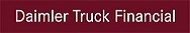 Financing that works for you.See your local dealer for a competitive quote from Daimler Truck Financial, or contact us at Information@dtfoffers.com.Daimler Truck Financial offers a variety of finance, lease and insurance solutions to fit your business needs. For more information about our products and services, visit our website at www.daimler-truckfinancial.com.  